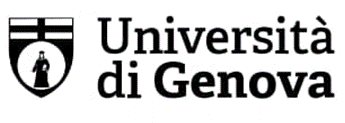 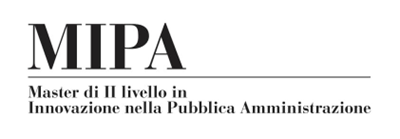 Modulo richiesta agevolazioni economicheMASTER DI II LIVELLO IN INNOVAZIONE NELLA PUBBLICA AMMINISTRAZIONECOGNOME:NOME:DATA DI NASCITA: Annotazioni:Per maggiori dettagli sulle agevolazioni economiche si rimanda a https://mipa.unige.it/agevolazioniMIPA2024 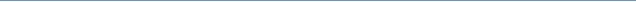 Università degli Studi di Genova – Dipartimento di Scienze Politiche, Piazza Emanuele Brignole 3A cancello, 16125  GenovaTel +39 010 209 51117 – 51136 - 51167 – e-mail: mipa@unige.it – sito web: www.mipa.unige.itAVVALERSI DELL’ESONERO DEL CONTRIBUTO UNIVERSITARIO CON PROTOCOLLO PA 110 E LODE (per dipendenti pubblici, al link: https://modulispid.unige.it/esonero110master  )?SINON/AINTENDE RICHIEDERE VOUCHER REGIONE LIGURIA (<35 ANNI residenti in Regione Liguria)?SINON/AINTENDE RICHIEDERE BORSA INPS EXECUTIVE (copertura costi al 100%)?SINON/AINTERESSATO A BORSA MIPA? (copertura costi al 50%)SINO   N/AINTERESSATO A BORSA TUTOR (Preferibilmente <30 ANNI non occupati o disponibili con continuità a frequentare in presenza e aiutare nella gestione del Master)SINON/A